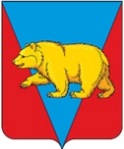 НИКОЛЬСКИЙ СЕЛЬСКИЙ СОВЕТ ДЕПУТАТОВАБАНСКОГО РАЙОНА КРАСНОЯРСКОГО КРАЯ                                             РЕШЕНИЕ22.11.2021г.                                 с. Никольск                                           № 14-63РО внесении изменений и дополнений в Решение Никольского сельского Совета депутатов от 18.06.2021 № 8-41Р «Об  утверждении Порядка назначения и проведения собрания граждан в целях рассмотрения и обсуждения вопросов  внесения инициативных проектов в Никольском сельсовете Абанского района Красноярского края» В соответствии с Федеральным законом от 20.07.2020 № 236-ФЗ «О внесении изменений в Федеральный закон «Об общих принципах организации местного самоуправления в Российской Федерации», Федеральным законом от 20.07.2020 № 216-ФЗ «О внесении изменений в Бюджетный кодекс Российской Федерации», Уставом Никольского сельсовета Абанского района Красноярского края, Никольский сельский Совет депутатов РЕШИЛ:  1. Внести в решение от 18.06.2021 № 8-41Р «Об  утверждении Порядка назначения и проведения собрания граждан в целях рассмотрения и обсуждения вопросов  внесения инициативных проектов в Никольском сельсовете Абанского района Красноярского края» следующие изменения.       1.1.  пункт 4.1 раздела 4 Приложения к Акту читать в следующей редакции:«4.1. Собрание граждан проводится, если общее число граждан, имеющих право на участие в собрании, составляет не менее 20% жителей, проживающих на территории Никольского сельсовета».2. Опубликовать настоящее решение в периодическом печатном издании  «Ведомости органов местного самоуправления Никольский сельсовет». 3. Настоящее решение вступает в силу после официального опубликования.Председатель Никольскогосельского Совета депутатов                                                        Глава сельсовета                                                                          С.Ф. Охотникова